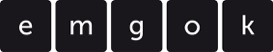 Regulamin XI Konkursu Wędkarskiego – Pruchna 2021Konkurs prowadzony jest pod nazwą „XI Konkurs Wędkarski” (zwany dalej „Konkursem”).Organizatorem Konkursu jest Miejsko-Gminny Ośrodek Kultury z siedzibą 
w Strumieniu, ul. Młyńska 14, 43-246 Strumień (zwany dalej „Organizatorem”).Celem Konkursu jest promowanie aktywnego spędzania wolnego czasu 
na łonie natury i upowszechnianie idei zdrowej rywalizacji i współzawodnictwa.Warunkiem koniecznym do wzięcia udziału w Konkursie jest wpisanie się na listę uczestników. Wpisu można dokonać telefonicznie pod nr. tel. 33 857 01 74 lub osobiście w siedzibie emgoku przy ul. Młyńskiej 14 w Strumieniu. Dokonanie wpisu jest równoznaczne z wyrażeniem zgody na postanowienia niniejszego Regulaminu. Warunkiem koniecznym finalizującym wpisanie na listę uczestników jest podpisanie w dniu przeprowadzenia Konkursu zgody na udział w Konkursie, która stanowi Załącznik nr 1 do niniejszego Regulaminu, oraz uiszczenie opłaty w wysokości 14.00 zł.Z udziału w Konkursie wyłączeni są pracownicy Organizatora, a także członkowie ich rodzin. Członkami rodziny w rozumieniu niniejszego regulaminu są: małżonkowie, dzieci, rodzice, rodzeństwo, przysposobieni oraz przysposabiający. Pracownikiem w rozumieniu niniejszego regulaminu jest osoba zatrudniona na podstawie umowy o pracę. Organizator zwolniony jest 
z pobierania oświadczeń w tym zakresie. Konkurs przeprowadzony zostanie w dniu 22.05.2021 r. w Gospodarstwie Agroturystycznym Stanisław Gabzdyl, ul. Cicha 28, 43-523 Pruchna. Uczestnicy mają możliwość dokonania zgłoszeń od dnia 04.05.2021 r. do dnia 19.05.2021 roku (do godz. 20.00).Konkurs przeprowadzony zostanie z podziałem na dwie kategorie wiekowe:- młodsi zawodnicy: osoby do lat 13 (rocznik 2008 i młodsi),- starsi zawodnicy: osoby w wieku od lat 14 (rocznik 2007 i starsi).Dzieci do 13. roku życia, muszą być w towarzystwie rodziców lub opiekunów prawnych przez cały czas trwania Konkursu.Konkurs przeprowadzony zostanie w kategorii spławikowej przy zachowaniu poniższych wytycznych:Zawodnik biorący udział w Konkursie korzysta z własnego sprzętu.Wędka używana w trakcie Konkursu powinna posiadać: wędzisko, żyłkę, spławik, obciążenie wyważające spławik, haczyk.Zawodnik łowi jedną wędką trzymaną w ręku lub umieszczoną na podpórce z jednoczesnym zachowaniem stałego kontaktu z wędką.Zawodnik może mieć na stanowisku dowolną ilość wędek do wymiany.Zawodnik zobowiązany jest posiadać siatkę odpowiedniej konstrukcji 
do przetrzymywania złowionych ryb w stanie żywym.W czasie Konkursu dozwolone jest stosowanie przynęt oraz zanęt roślinnych i zwierzęcych.Zabrania się używania przynęt sztucznych oraz ikry żywych i martwych ryb.Stosowanie zanęty wędkarskiej wynosi maksymalnie 1 kg na stanowisko.Konkurs przeprowadzony zostanie przy zachowaniu poniższych zasad porządkowych:Zawodnicy powinni zgłosić się na pół godziny przed rozpoczęciem konkursu na łowisku w celu przeprowadzenia losowania stanowisk  
i przygotowania sprzętu.Łowić można tylko i wyłącznie na stanowiskach wyznaczonych przez Organizatora.O podziale stanowisk decyduje losowanie.Wszystkie stanowiska, w obydwóch kategoriach, rozlokowane są na jednym stawie.Czas trwania Konkursu wynosi maksymalnie 5 godzin i został określony w Harmonogramie, który stanowi Załącznik nr 2 do niniejszego Regulaminu.Po zakończeniu Konkursu zawodnicy składają sprzęt i oczekują na przyjście Komisji Konkursowej, która dokona zważenia ryb i zapisze wyniki.Po zważeniu ryby wypuczane są do wody, istnieje możliwość zakupu ryb wg cennika Gospodarstwa Agroturystycznego Stanisław Gabzdyl.Organizator może wykluczyć uczestnika z udziału w Konkursie w przypadku naruszenia postanowień niniejszego Regulaminu.Zwycięzcą Konkursu jest zawodnik, który złowił ryby o największej łącznej wadze.Nad prawidłowością przeprowadzenia Konkursu czuwać będzie Komisja Konkursowa powołana przez Organizatora, składająca się z trzech przedstawicieli Organizatora (zwana dalej: „Komisją Konkursową”).Zwycięzców wyłoni Komisja Konkursowa po zakończeniu procedury ważenia ryb.Nagrodami w Konkursie są bony towarowe, nagrody rzeczowe (statuetki)  
i pamiątkowe dyplomy. W niniejszym Konkursie przewidziano 6 nagród głównych (I, II, III miejsce w dwóch kategoriach wiekowych) o łącznej wartości nie przekraczającej 775.00 zł brutto. Organizator przewidział również nagrodę rzeczową (statuetkę) i pamiątkowy dyplom dla zawodnika, który złowi rybę o największej wadze. Wszystkie nagrody w Konkursie zwane są w niniejszym Regulaminie „Nagrodami”.Wartość nagród w niniejszym Konkursie jest wolna od podatku dochodowego zgodnie z art. 21 ust. 1 pkt 68 ustawy z dnia 26 lipca 1991 r. o podatku dochodowym od osób fizycznych (t.j. Dz. U. z 2019 r. poz. 1387 z późn. zm.).Jeden Uczestnik może wygrać w Konkursie tylko jedną nagrodę główną.Laureatom Konkursu nie przysługuje prawo do zastrzeżenia szczególnych właściwości nagrody, do otrzymania jej ekwiwalentu pieniężnego ani do przeniesienia prawa do uzyskania nagrody na osoby trzecie.Każdy zwycięzca, aby otrzymać nagrodę musi potwierdzić jej odbiór (za dzieci 
i młodzież do lat 18 potwierdzenie odbioru nagrody dokonują rodzice lub opiekunowie prawni).Wyniki konkursu zostaną ogłoszone na fb MGOK-u i stronie internetowej www.emgok.pl najpóźniej do 26.05.2021 roku.Przekazanie nagród odbędzie się osobiście po zakończeniu rywalizacji w  dniu 22.05.2021 r.Ostateczna data wydania nagród w Konkursie to 22.05.2021 r.W trakcie trwania Konkursu Organizator zapewnia Uczestnikom kawę,  herbatę i ciepły posiłek.Każdy Uczestnik Konkursu może zgłosić reklamację w związku 
z przeprowadzeniem i uczestnictwem w Konkursie w formie pisemnej na adres siedziby Organizatora. Reklamacje rozpatruje Organizator. Reklamacja powinna zawierać: imię, nazwisko, dokładny adres Uczestnika jak również dokładny opis i wskazanie przyczyny reklamacji.O sposobie rozpatrzenia reklamacji Uczestnik Konkursu zostanie powiadomiony niezwłocznie po przeanalizowaniu przez Organizatora konkretnej sprawy w formie pisemnej.Administratorem danych osobowych udostępnianych przez Uczestników Konkursu i ich przedstawicieli ustawowych jest Miejsko-Gminny Ośrodek Kultury z siedzibą w Strumieniu, ul. Młyńska 14, 43-246 Strumień. Przetwarzanie danych osobowych w zakresie wyżej wskazanym odbywać się będzie na zasadach przewidzianych Rozporządzeniem Parlamentu Europejskiego i Rady (UE) 2016/679 z dnia  27 kwietnia 2016 r. w sprawie ochrony osób fizycznych 
w związku  z przetwarzaniem danych osobowych i w sprawie swobodnego przepływu takich danych oraz uchylenia dyrektywy 95/46/WE (RODO). 
Dane osobowe podane przez Uczestnika konkursu w momencie przystępowania do niego jak  i później w czasie jego trwania, lub ew. po jego zakończeniu w związku ze złożoną reklamacją będą przetwarzane przez Organizatora z siedzibą i adresem wskazanymi powyżej.Dane osobowe podane przez Uczestnika będą przetwarzane w celu organizacji 
i przeprowadzenia Konkursu, poinformowania go o ew. wygranej, w celu wydania nagrody, w celu ew. rozpatrzenia złożonej reklamacji a także w celach archiwizacyjnych. Organizator przetwarza wskazane dane osobowe na podstawie wyrażonej zgody uczestnika(art. 6 ust. 1 lit a) RODO) na przetwarzanie jego danych osobowych w celu wzięcia udziału w Konkursie, umożliwienie Organizatorowi przeprowadzenie Konkursu, poinformowanie Uczestników o ew. wygranej, wydanie nagrody oraz ew. rozpatrzenie reklamacji. Zgoda uczestnika stanowi Załącznik nr 1 
do niniejszego Regulaminu.Organizator może udostępnić dane osobowe Uczestników zewnętrznym dostawcom usług takim jak księgowi, podmioty prowadzące obsługę IT, podmioty świadczące usługi pocztowo-kurierskie, itp.Osoby, których dane osobowe przetwarza Organizator, mają prawo do: dostępu do swoich danych osobowych żądania sprostowania danych, które są nieprawidłowe żądania usunięcia danych żądania ograniczenia przetwarzania danych wniesienia sprzeciwu wobec przetwarzania danych – z przyczyn związanych ze szczególną sytuacją osób, których dane są przetwarzane.Podanie danych osobowych jest dobrowolne, ale konieczne do umożliwienia Organizatorowi zorganizowania Konkursu i powiadomienia Uczestników 
o przyznaniu nagrody oraz ew. rozpatrzenia reklamacji; w zakresie, jaki dotyczy wykonania obowiązku pobrania zaliczek na podatek dochodowy od nagród przekazanych laureatowi, podanie danych jest obowiązkowe i wynika 
z przepisów wskazanej wyżej ustawy.Organizator nie przetwarza danych osobowych Uczestników Konkursu 
w sposób opierający się wyłącznie na zautomatyzowanym przetwarzaniu, 
w tym profilowaniu.Organizator zastrzega sobie prawo dokonywania zmian w niniejszym regulaminie.Regulamin Konkursu dostępny jest na stronie www.emgok.pl.Szczegółowe informacje można uzyskać, dzwoniąc pod nr Miejsko-Gminnego Ośrodka Kultury w Strumieniu - 33 857 01 74.Załącznik nr 1 do RegulaminuDOROSŁY UCZESTNIK KONKURSUZgoda uczestnika na przetwarzanie danych osobowych……………………………………………………………………………………………………………………………………………imię i nazwisko uczestnika konkursuWyrażam zgodę/nie wyrażam zgody* na przetwarzanie danych osobowych (imię i nazwisko, numer telefonu, miejscowość) przez Miejsko-Gminny Ośrodek Kultury z siedzibą w Strumieniu, w celu dokonania ważenia ryb oraz poinformowania o wynikach konkursu. (art. 6 ust. 1 lit a) RODO).Wyrażam zgodę na wykorzystanie zdjęć wykonanych podczas XI Konkursu Wędkarskiego do celów prasowych, reklamowych i dokumentujących działalność Miejsko-Gminnego Ośrodka Kultury w Strumieniu.Oświadczam, że ukończyłem/ukończyłam 18. rok życia.Zgoda jest niezbędna do udziału w konkursie.……………………………………..				………………………………………………..(miejscowość i data)						(podpis uczestnika)(*- Niewłaściwe skreślić)KLAUZULA INFORMACYJNA zgodna z RODO*Administratorem Pani/Pana danych osobowych jest Miejsko-Gminny Ośrodek Kultury z siedzibą w Strumieniu 
przy ul. Młyńskiej 14, 43-246 Strumień. Wszelkie pytania dotyczące przetwarzania Pani/Pana danych osobowych („dane”) należy kierować do inspektora ochrony danych w Miejsko-Gminnym Ośrodku Kultury na adres inspektor@emgok.pl.Pani/Pana dane będą przetwarzane w celu obsługi Pani/Pana zapytania przez okres niezbędny dla realizacji tego celu. Przetwarzanie Pani/Pana danych osobowych będzie odbywać się na podstawie art. 6 pkt 1 lit. F) Rozporządzenia Parlamentu Europejskiego i Rady (UE) 2016/679 z dnia 27 kwietnia 2016 r. w sprawie ochrony osób fizycznych w związku 
z przetwarzaniem danych osobowych i w sprawie swobodnego przepływu takich danych oraz uchylenia dyrektywy 95/46/WE (ogólne rozporządzenie o ochronie danych) (Dz. Urz. UE L nr 119 str. 1) („RODO”) w prawnie usprawiedliwionym interesie Administratora Danych jakim jest obsługa Pani/Pana zapytania oraz ochrona przed ewentualnymi roszczeniami na drodze cywilnej związanymi z realizacją Pani/Pana zapytania.Przysługuje Pani/Panu prawo dostępu do treści swoich danych oraz prawo ich poprawiania, sprostowania, usunięcia, ograniczenia przetwarzania, prawo do przenoszenia danych, prawo do wniesienia sprzeciwu wobec przetwarzania danych.Ponadto ma Pan/Pani prawo do wniesienia skargi do organu nadzorczego, którym jest Prezes Urzędu Ochrony Danych Osobowych, gdy uzna Pani/Pan, iż przetwarzanie danych osobowych dotyczących Pani/Pana narusza przepisy RODO.Podanie danych osobowych jest dobrowolne ale niezbędne do przetworzenia Pani/Pana zapytania i udzielenia odpowiedzi.Zapoznałem/am się: ………………………………………………………Załącznik nr 1 do RegulaminuZgoda przedstawiciela ustawowego dziecka, które nie ukończyło 18 roku życia,na udział w XI Konkursie WędkarskimImię i nazwisko dziecka  …………………………………………………………………………………………Data urodzenia dziecka  ………………………………………………………………………………………….
Ja niżej podpisany/a, jako przedstawiciel ustawowy dziecka, po zapoznaniu się z Regulaminem 
XI Konkursu Wędkarskiego wyrażam zgodę na udział mojego dziecka w wyżej wymienionym konkursie na zasadach określonych w Regulaminie. Wyrażam zgodę/nie wyrażam zgody* na przetwarzanie danych osobowych mojego dziecka 
(imię i nazwisko, miejscowość) przez Miejsko-Gminny Ośrodek Kultury z siedzibą w Strumieniu, 
w celu dokonania ważenia ryb oraz poinformowania o wynikach konkursu. (art. 6 ust. 1 lit a) RODO).Wyrażam zgodę na wykorzystanie zdjęć mojego dziecka wykonanych podczas 
XI Konkursu Wędkarskiego do celów prasowych, reklamowych i dokumentujących działalność Miejsko-Gminnego Ośrodka Kultury w Strumieniu.Zgoda jest niezbędna do udziału w konkursie.……………………………………..					………………………………………………..(miejscowość i data)						(podpis rodzica/opiekuna)
*- Niewłaściwe skreślićKLAUZULA INFORMACYJNA zgodna z RODO*Administratorem Pani/Pana danych osobowych jest Miejsko-Gminny Ośrodek Kultury z siedzibą w Strumieniu 
przy ul. Młyńskiej 14, 43-246 Strumień. Wszelkie pytania dotyczące przetwarzania Pani/Pana danych osobowych („dane”) należy kierować do inspektora ochrony danych w Miejsko-Gminnym Ośrodku Kultury na adres inspektor@emgok.pl.Pani/Pana dane będą przetwarzane w celu obsługi Pani/Pana zapytania przez okres niezbędny dla realizacji tego celu. Przetwarzanie Pani/Pana danych osobowych będzie odbywać się na podstawie art. 6 pkt 1 lit. F) Rozporządzenia Parlamentu Europejskiego i Rady (UE) 2016/679 z dnia 27 kwietnia 2016 r. w sprawie ochrony osób fizycznych w związku 
z przetwarzaniem danych osobowych i w sprawie swobodnego przepływu takich danych oraz uchylenia dyrektywy 95/46/WE (ogólne rozporządzenie o ochronie danych) (Dz. Urz. UE L nr 119 str. 1) („RODO”) w prawnie usprawiedliwionym interesie Administratora Danych jakim jest obsługa Pani/Pana zapytania oraz ochrona przed ewentualnymi roszczeniami na drodze cywilnej związanymi z realizacją Pani/Pana zapytania.Przysługuje Pani/Panu prawo dostępu do treści swoich danych oraz prawo ich poprawiania, sprostowania, usunięcia, ograniczenia przetwarzania, prawo do przenoszenia danych, prawo do wniesienia sprzeciwu wobec przetwarzania danych.Ponadto ma Pan/Pani prawo do wniesienia skargi do organu nadzorczego, którym jest Prezes Urzędu Ochrony Danych Osobowych, gdy uzna Pani/Pan, iż przetwarzanie danych osobowych dotyczących Pani/Pana narusza przepisy RODO.Podanie danych osobowych jest dobrowolne ale niezbędne do przetworzenia Pani/Pana zapytania i udzielenia odpowiedzi.Zapoznałem/am się: ……………………………………………………….Załącznik nr 2 do RegulaminuHarmonogram XI  Konkursu Wędkarskiego
Pruchna 2021godz. 6.15		otwarcie konkursu, rejestracja zawodnikówgodz. 7.00-12.00	przejście na łowisko, rozpoczęcie rywalizacjigodz. 12.00-12.45	wyłonienie zwycięzcówgodz. 13.00		oficjalne ogłoszenie wyników oraz rozdanie nagródZapisy (od 4 do 19 maja 2021) oraz wszelkie informacje można uzyskać pod nr. tel. 33 8570 174 lub w siedzibie emgoku przy ul. Młyńskiej 14.